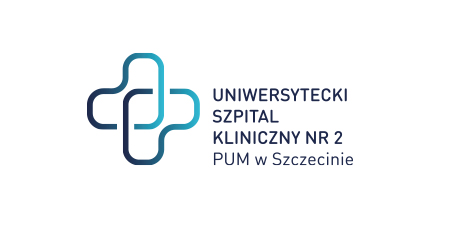 al. Powstańców Wielkopolskich 72 70-111 Szczecin	         Szczecin, dnia 05-07-2024rSygnatura: ZP/220/59/24Dotyczy: postępowania o udzielenie zamówienia publicznego pn.: Świadczenie usług serwisowych instalacji wentylacji i klimatyzacji,  wraz z automatyką Wyjaśnienia 1W związku z wpłynięciem do Zamawiającego pytań dotyczącego treści Specyfikacji Istotnych Warunków Zamówienia, zgodnie z art. 135 Ustawy z dnia 11 września 2019 r. – Prawo zamówień publicznych (Dz.U.2019.2019 t.j. z dnia 2019.10.24 Zamawiający udziela następujących wyjaśnień:Zamawiający informuje że orientacyjny termin rozpoczęcia przedmiotowej usługi to 01 sierpnia 2024r a nie jak wskazano w pkt V swz 01 lipca 2024.Z poważaniemDyrektor USK-2/podpis w oryginale/Sprawę prowadzi: Przemysław FrączekTel. 91 466-1087E: p.fraczek@usk2.szczecin.pl 